Руководство пользователя
по разделу «КАРТА ДОО»Авторизуйтесь в системе (https://cabinetv4.do.edu.ru) под своими учетными данными Доступ к разделу доступен по логину и паролю regionXX, где ХХ – код вашего региона, для регионов с 1 цифрой – ведущий 0. Например, 01Прейдите в раздел «КАРТА ДОО», выбрав соответствующий пункт в меню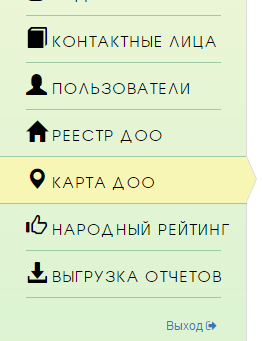 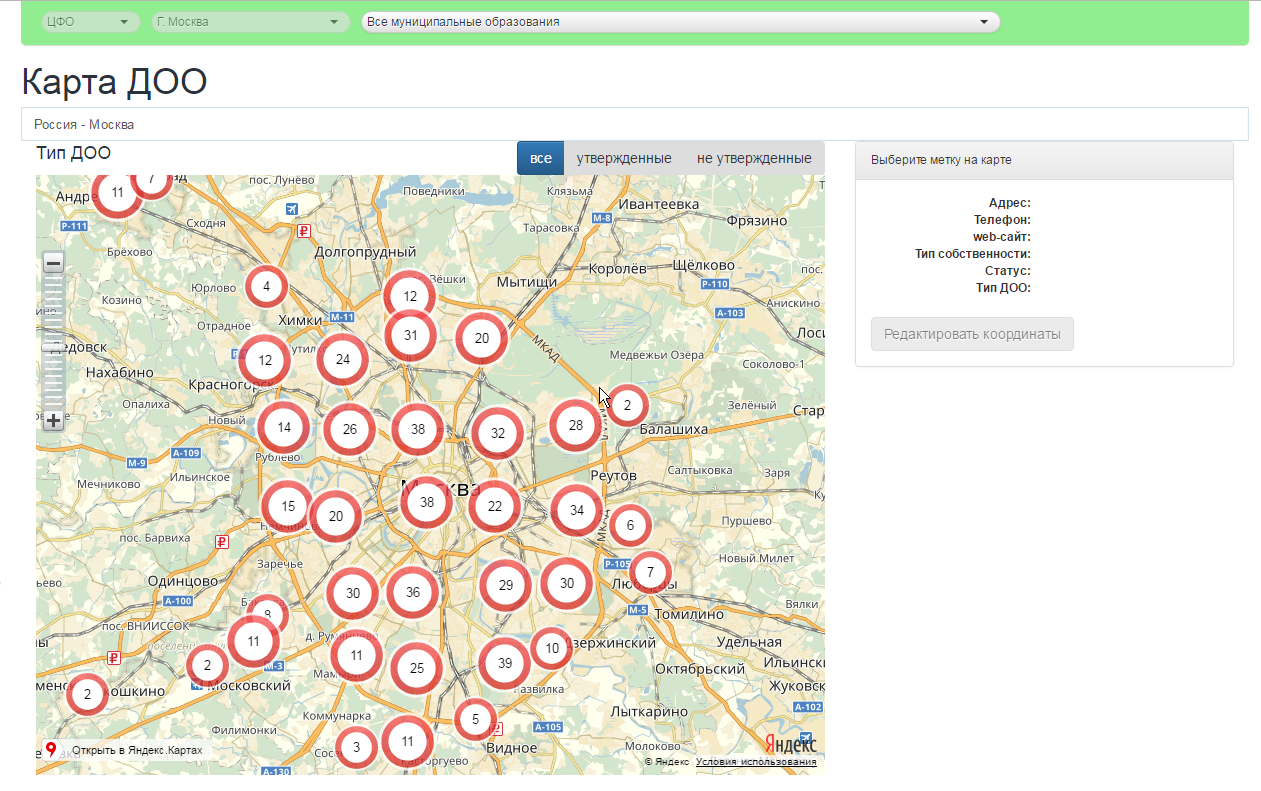 С помощью областей «Фильтры» и «Фильтры Карты» Вы можете управлять количеством отображаемых точек на карте.Также Вы можете управлять масштабом карты (область «Управление масштабом карты»).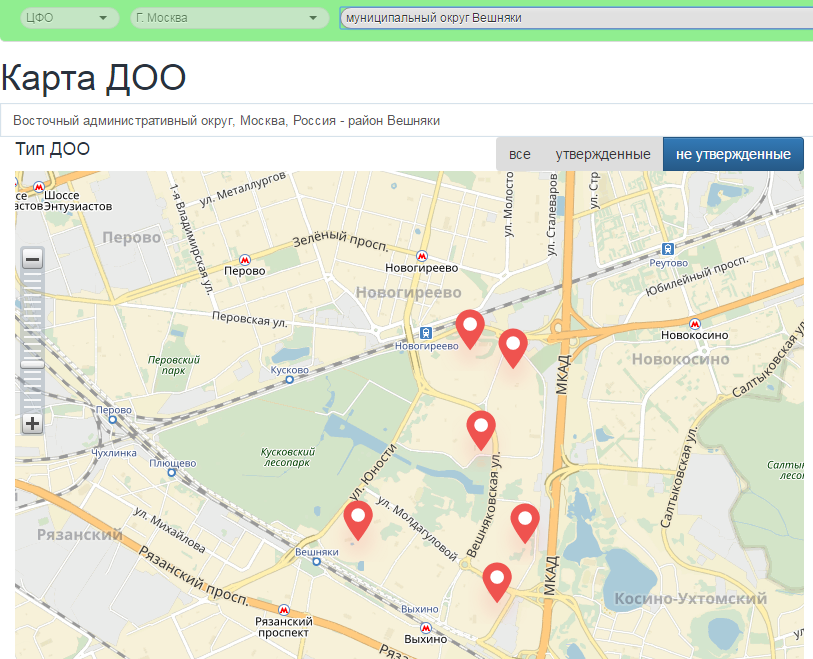 Для поиска ДОО по адресу Вы можете воспользоваться строкой поиска (область «Поиск по адресу»). Начните вбивать в строку поиска адрес ДОО. Появится подсказка с возможными адресами. Выберете в списке нужный адрес.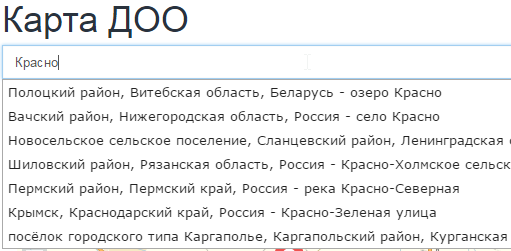 Для просмотра информации по ДОО кликните по «точке-ДОО»В области «Информация о ДОО» появиться информация:АдресТелефонweb-сайтТип собственностиСтатусТип ДОО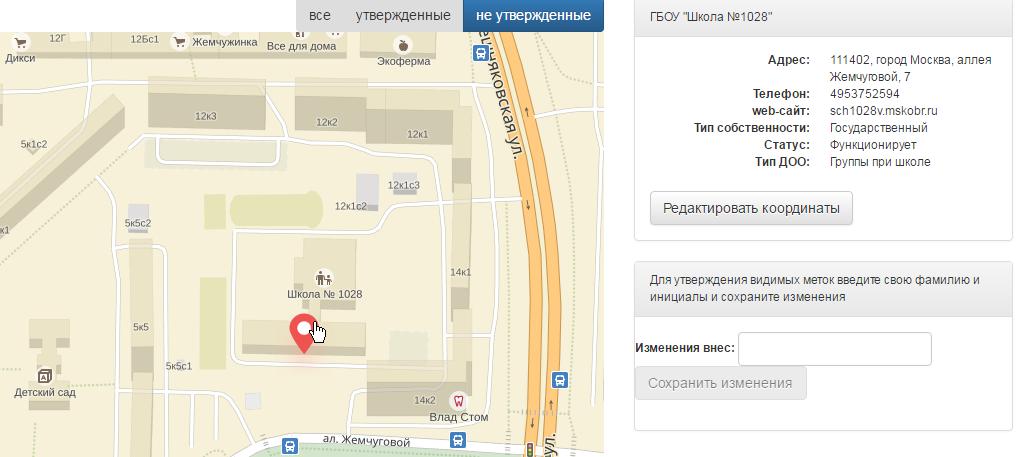 В случае необходимости для смены расположения «точки ДОО» на карте:Кликните по «точке-ДОО» (1);В области «Информация о ДОО» нажмите кнопку Редактировать координаты (2);Переместите «точку-ДОО» в нужное место на карте (3);В поле «Изменение внес» укажите ФИО ответственного (4);Нажмите кнопку Сохранить изменения» (5);Для выхода из режима изменения координат нажмите кнопку «Отменить» (6).Изменять расположение «точек-ДОО» можно и после утверждения по аналогичному алгоритму.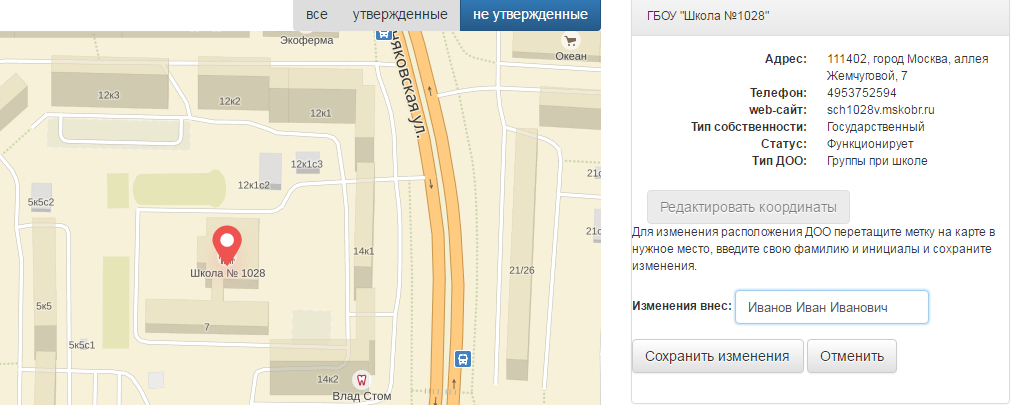 Для утверждения «точек-ДОО»:Выберите конкретное муниципальное образование (1)Установите масштаб карты так, чтобы было видно правильность расположения ДОО на карте (2) В области «Информация о ДОО» в поле Изменения внес (3) введите ФИО ответственногоНажмите кнопку Сохранить изменения (4)Все видимые на карте «точки-ДОО» сменят цвет на зеленыйДоступна сортировка утверждения ДОО (5):все, утвержденные, не утвержденные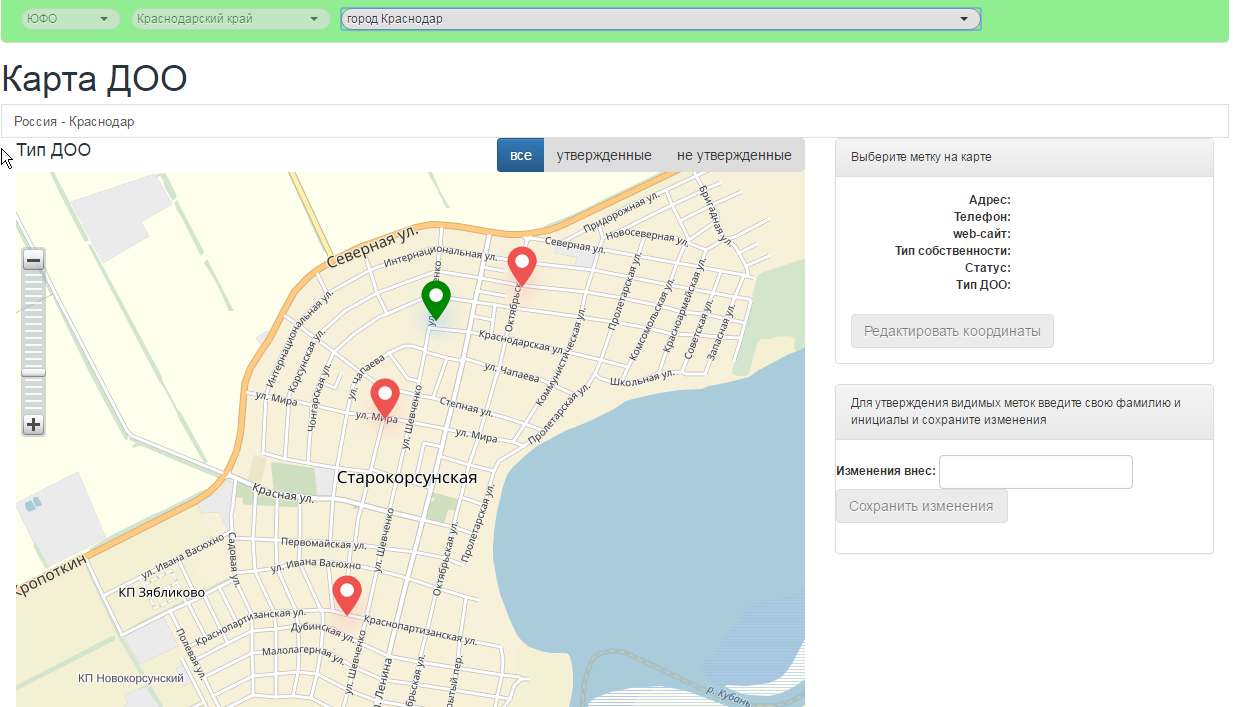 